DEFESA PÚBLICA - RequerimentoEu,..................................................................................., aluno(a) regulamente matriculado(a) no Programa de Pós-Graduação em Ciências Contábeis (Mestrado) – Área de Concentração: Controladoria, Linha de Pesquisa (   ) Gerencial /  (   ) Usuários Externos, da Universidade Estadual de Maringá, venho requerer junto ao Colegiado do Programa, a minha Defesa Pública.Para tal, confirmo que:o trabalho foi encaminhado ao Orientador(a);integralizei os créditos exigidos pelo Programa;obtive aprovação no exame de Proficiência em Língua Estrangeira;obtive aprovação no exame de Qualificação;encaminhei uma via do meu trabalho para cada membro da Banca.Maringá, ...... de ......................... de ..........DE ACORDO.(Deverá ser encaminhado juntamente com o Requerimento, a ficha cadastral do Professor Convidado, independentemente de ser presencial ou a distância, em virtude da necessidade de cadastro do Sistema da CAPES – Sucupira. Caso o Professor(a) já tenha participado como avaliador externo junto ao PCO, encaminhar somente se tiver alteração no cadastro, como, por exemplo: mudança de endereço, mudança de IES).PROGRAMA DE PÓS-GRADUAÇÃO EM CIÊNCIAS CONTÁBEIS – PCOPROGRAMA DE PÓS-GRADUAÇÃO EM CIÊNCIAS CONTÁBEIS – PCO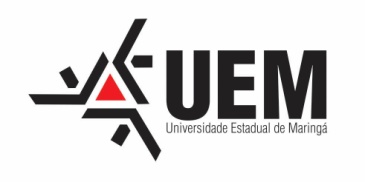 UNIVERSIDADE ESTADUAL DE MARINGÁ – UEMCentro de Ciências Sociais AplicadasDepartamento de Ciências ContábeisAv. Colombo, 5.790 – Zona 07 – 87020-900 – Maringá – Pr. –Fone: (44) 3011-6025 ou 3011-4909______________________________Assinatura do CandidatoDISSERTAÇÃOTÍTULO: ___________________________________________________________________________________________________________________________________________________________________INDICAR O PROJETO DE PESQUISA DO(A) ORIENTADOR(A) A QUE A DISSERTAÇÃO ESTÁ VINCULADA (Em vigor no Curriculum Lattes do Orientador(a)) __________________________________________________________________________________________________________________________________________________________________________________________________________________________BANCADIA: ____/____/____    HORA: _________     LOCAL:______________MODALIDADE: (   ) Totalmente Presencial   (   ) Com Membros a Distância: _________________MEMBROSda Banca Examinadora, indicado pelo(a) Orientador(a) da Dissertação:Presidente (Orientador(a)): ____________________________________________________Membro Examinador do Corpo Docente: _________________________________________Membro Examinador Convidado: _______________________________________________ IES: ______________________________________________________________CPF: ______________________________________________________________Membro Suplente (Obrigatório): ________________________________________________PROVIDÊNCIASPassagens: (   ) Aérea   (   ) Outro: _____________Trecho Vinda: _____________________ Dia: ___/___/___  Cia: ________  Horário: ______Trecho Retorno: ____________________ Dia: __/___/___   Cia: _________  Horário: _______________________________________________________Orientador(a)